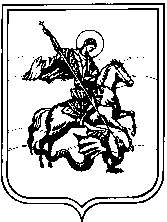 АДМИНИСТРАЦИЯ                                СЕЛЬСКОГО ПОСЕЛЕНИЯ                                         ДЕРЕВНЯ ВЕРХОВЬЕ         Жуковского района Калужской области    П О С Т А Н О В Л Е Н И Е                            д. Верховье                           от  «05» марта  2024 г.                                                                                                  №   87                                          О временном ограничении движениятранспортных средств по автомобильнымдорогам общего пользования местногозначения муниципального образованиясельского поселения д. ВерховьеВ соответствии с подпунктом 5 пункта 1 статьи 16 Федерального закона от 06.10.2003 № 131-ФЗ «Об общих принципах организации местного самоуправления в Российской Федерации», статьей 30 Федерального закона от 08.11.2007 № 257- ФЗ «Об автомобильных дорогах и о дорожной деятельности в Российской Федерации и о внесении изменений в отдельные законодательные акты Российской федерации», Постановлением Правительства Калужской области от 18.03.2019 № 159 «О внесении изменений в Постановление Правительства Калужской области от 25.10.2011 № 584 «Об  утверждения Положения о порядке осуществления временных ограничений или прекращения движения транспортных средств по автомобильным дорогам регионального или межмуниципального, местного значения Калужской области», в связи со снижением несущей способности конструктивных элементов автомобильных дорог, вызванных их переувлажнением в весенний период, в целях сохранения покрытий автомобильных дорог общего пользования местного значения Муниципального образования сельского поселения «Деревня Верховье» от разрушений, администрация МО СП «Деревня Верховье», П О С Т А Н О В Л Я Ю :Ввести временное ограничение движения транспортных средств с 25 марта по 23 апреля 2024 года по автомобильным дорогам общего пользования местного значения сельского поселения «Деревня Верховье», с превышением временно установленных предельно допустимых нагрузок на ось.Установить на период временного ограничения движения по автомобильным дорогам общего пользования местного значения сельского поселения «Деревня Верховье» предельно допустимую нагрузку на каждую ось транспортного средства 4 тонны.Временное ограничение движения, введенное настоящим постановлением, не распространяется на перевозки и транспортные средства, указанные в пункте 17 Положения о порядке осуществления временных ограничений или прекращения движения транспортных средств по автомобильным дорогам регионального или межмуниципального, местного значения Калужской области, утвержденного постановлением Правительства Калужской области от 18.03.2019 № 159 «О внесении изменений в постановление Правительства Калужской области от 25.10.2011 № 584.Контроль за исполнением настоящего постановления оставляю за собой.Настоящее постановление вступает в силу 25.03.2024г. и подлежит размещению на официальном сайте администрации СП «Деревня Верховье».    Глава администрации сельского    Поселения деревня Верховье								А.В. Леонтьев